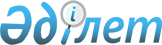 О внесении изменений в решение районного маслихата от 28 декабря 2013 года № 181 "О районном бюджете на 2014-2016 годы"
					
			С истёкшим сроком
			
			
		
					Решение Жанакорганского районного маслихата Кызылординской области от 24 февраля 2014 года № 190. Зарегистрировано Департаментом юстиции Кызылординской области 03 марта 2014 года № 4606. Прекращено действие в связи с истечением срока      В соответствии со статьей 109 Кодекса Республики Казахстан от 4 декабря 2008 года "Бюджетный кодекс Республики Казахстан" и подпунктом 1) пункта 1 статьи 6 Закона Республики Казахстан от 23 января 2001 года "О местном государственном управлении и самоуправлении в Республике Казахстан" Жанакорганский районный маслихат РЕШИЛ:

      1. Внести в решение Жанакорганского районного маслихата от 28 декабря 2013 года N 181 "О районном бюджете на 2014-2016 годы" (зарегистрировано в Реестре государственной регистрации нормативных правовых актов за N 4579, опубликовано в номерах газеты "Жаңақорған тынысы" от 1 февраля 2014 года) следующие изменения:

      подпункт 1) пункта 1 указанного решения изложить в новой редакции:

      "1) доходы – 8 838 944 тысяч тенге, в том числе:

      налоговым поступлениям – 2 010 075 тысяч тенге;

      неналоговым поступлениям – 32 768 тысяч тенге;

      поступления от продажи основного капитала – 23 734 тысяч тенге;

      поступления трансфертов – 6 772 367 тысяч тенге;";

      подпункт 2) пункта 1 указанного решения изложить в новой редакции:

      "2) затраты – 9 215 915 тысяч тенге;";

      подпункт 3) пункта 1 указанного решения изложить в новой редакции:

      "3) чистое бюджетное кредитование – 154 543 тысяч тенге;

      бюджетные кредиты – 181 755 тысяч тенге;

      погашение бюджетных кредитов – 27 212 тысяч тенге;";

      подпункт 4) пункта 1 указанного решения изложить в новой редакции:

      "4) сальдо по операциям с финансовыми активами – 0;

      приобретение финансовых активов – 0;

      поступления от продажи финансовых активов государства – 0;";

      подпункт 5) пункта 1 указанного решения изложить в новой редакции:

      "5) дефицит бюджета – - 531 514 тысяч тенге;";

      подпункт 6) пункта 1 указанного решения изложить в новой редакции:

      "6) финансирование дефицита бюджета - 531 514 тысяч тенге;

      поступление займов – 181 755 тысяч тенге;

      погашение займов – 27 212 тысяч тенге;

      используемые остатки бюджетных средств – 376 971 тысяч тенге;";

      Приложения 1, 4, 6 указанного решения изложить в новой редакции согласно приложениям 1, 2, 3 к настоящему решению.

      2. Настоящее решение вводится в действие со дня его первого официального опубликования и распространяется на отношения возникшие с 1 января 2014 года.

 Районный бюджет на 2014 год Перечень бюджетных программ развития и формирование или увеличение уставного капитала юридических лиц районного бюджета на 2014 год Распределение сумм, предусмотренных на 2014 год поселкам, сельским округам
					© 2012. РГП на ПХВ «Институт законодательства и правовой информации Республики Казахстан» Министерства юстиции Республики Казахстан
				
      Председатель внеочередной

      ХХVІІІ сессии Жанакорганского

      районного маслихата

Н. КАЛЖАНОВ

      Секретарь Жанакорганского

      районного маслихата

А. НАЛИБАЕВ
Приложение 1
к решению очередной ХХVІІ сессии
Жанакорганского районного маслихата
от 28 декабря 2013 года N 181
Приложение 1
к решению внеочередной ХХVІІІ сессии
Жанакорганского районного маслихата
от 24 февраля 2014 года N 190Категория

Категория

Категория

Категория

Категория

Сумма, тысяч тенге

Класс

Класс

Класс

Класс

Сумма, тысяч тенге

Подкласс

Подкласс

Подкласс

Сумма, тысяч тенге

Специфика

Специфика

Сумма, тысяч тенге

Наименование

Сумма, тысяч тенге

1.Доходы

8838944

1

Налоговые поступления

2010075

01

Подоходный налог

654865

2

Индивидуальный подоходный налог

654865

03

Социальный налог

547863

1

Социальный налог

547863

04

Hалоги на собственность

772554

1

Hалоги на имущество

699385

3

Земельный налог

12077

4

Hалог на транспортные средства

57645

5

Единый земельный налог

3447

05

Внутренние налоги на товары, работы и услуги

27069

2

Акцизы

5455

3

Поступления за использование природных и других ресурсов

8277

4

Сборы за ведение предпринимательской и профессиональной деятельности

11630

5

Налог на игорный бизнес

1707

07

Прочие налоги

128

1

Прочие налоги

128

08

Обязательные платежи, взимаемые за совершение юридически значимых действий и (или) выдачу документов уполномоченными на то государственными органами или должностными лицами

7596

1

Государственная пошлина

7596

2

Неналоговые поступления

32768

01

Доходы от государственной собственности

1394

1

Поступления части чистого дохода государственных предприятий

158

5

Доходы от аренды имущества, находящегося в государственной собственности

1210

7

Вознаграждения по кредитам, выданным из государственного бюджета

26

04

Штрафы, пени, санкции, взыскания, налагаемые государственными учреждениями, финансируемыми из государственного бюджета, а также содержащимися и финансируемыми из бюджета (сметы расходов) Национального Банка Республики Казахстан 

568

1

Штрафы, пени, санкции, взыскания, налагаемые государственными учреждениями, финансируемыми из государственного бюджета, а также содержащимися и финансируемыми из бюджета (сметы расходов) Национального Банка Республики Казахстан, за исключением поступлений от организаций нефтяного сектора 

568

06

Прочие неналоговые поступления

30806

1

Прочие неналоговые поступления

30806

3

Поступления от продажи основного капитала

23734

03

Продажа земли и нематериальных активов

23734

1

Продажа земли

19611

2

Продажа нематериальных активов

4123

4

Поступления трансфертов 

6772367

02

Трансферты из вышестоящих органов государственного управления

6772367

2

Трансферты из областного бюджета

6772367

Функциональная группа

Функциональная группа

Функциональная группа

Функциональная группа

Функциональная группа

Сумма, тысяч тенге

Функциональная подгруппа

Функциональная подгруппа

Функциональная подгруппа

Функциональная подгруппа

Сумма, тысяч тенге

Администратор бюджетных программ

Администратор бюджетных программ

Администратор бюджетных программ

Сумма, тысяч тенге

Программа

Программа

Сумма, тысяч тенге

Наименование

Сумма, тысяч тенге

2. Затраты

9215915

01

Государственные услуги общего характера

747256

1

Представительные, исполнительные и другие органы, выполняющие общие функции государственного управления

568347

112

Аппарат маслихата района (города областного значения)

20676

001

Услуги по обеспечению деятельности маслихата района (города областного значения)

20556

003

Капитальные расходы государственного органа 

120

122

Аппарат акима района (города областного значения)

121508

001

Услуги по обеспечению деятельности акима района (города областного значения)

97998

003

Капитальные расходы государственного органа 

23510

123

Аппарат акима района в городе, города районного значения, поселка, села, сельского округа

426163

001

Услуги по обеспечению деятельности акима района в городе, города районного значения, поселка, села, сельского округа

364538

022

Капитальные расходы государственного органа

20079

032

Капитальные расходы подведомственных государственных учреждений и организаций

41546

2

Финансовая деятельность

31054

452

Отдел финансов района (города областного значения)

31054

001

Услуги по реализации государственной политики в области исполнения бюджета района (города областного значения) и управления коммунальной собственностью района (города областного значения)

28003

003

Проведение оценки имущества в целях налогообложения

1978

011

Учет, хранение, оценка и реализация имущества, поступившего в коммунальную собственность

1073

5

Планирование и статистическая деятельность

31898

453

Отдел экономики и бюджетного планирования района (города областного значения)

31898

001

Услуги по реализации государственной политики в области формирования и развития экономической политики, системы государственного планирования и управления района (города областного значения)

30598

004

Капитальные расходы государственного органа 

1300

9

Прочие государственные услуги общего характера

115957

467

Отдел строительства района (города областного значения)

115957

040

Развитие объектов государственных органов

115957

02

Оборона

3175

1

Военные нужды

3175

122

Аппарат акима района (города областного значения)

3175

005

Мероприятия в рамках исполнения всеобщей воинской обязанности

3175

03

Общественный порядок, безопасность, правовая, судебная, уголовно-исполнительная деятельность

17212

9

Прочие услуги в области общественного порядка и безопасности

17212

458

Отдел жилищно-коммунального хозяйства, пассажирского транспорта и автомобильных дорог района (города областного значения)

17212

021

Обеспечение безопасности дорожного движения в населенных пунктах

17212

04

Образование

5478310

1

Дошкольное воспитание и обучение

873523

123

Аппарат акима района в городе, города районного значения, поселка, села, сельского округа

848373

004

Обеспечение деятельности организаций дошкольного воспитания и обучения

513745

041

Реализация государственного образовательного заказа в дошкольных организациях образования

334628

464

Отдел образования района (города областного значения)

25150

040

Реализация государственного образовательного заказа в дошкольных организациях образования

25150

2

Начальное, основное среднее и общее среднее образование

4261218

123

Аппарат акима района в городе, города районного значения, поселка, села, сельского округа

468

005

Организация бесплатного подвоза учащихся до школы и обратно в сельской местности

468

464

Отдел образования района (города областного значения)

4260750

003

Общеобразовательное обучение

4144594

006

Дополнительное образование для детей

116156

9

Прочие услуги в области образования

343569

464

Отдел образования района (города областного значения)

251715

001

Услуги по реализации государственной политики на местном уровне в области образования 

41759

005

Приобретение и доставка учебников, учебно-методических комплексов для государственных учреждений образования района (города областного значения)

35233

007

Проведение школьных олимпиад, внешкольных мероприятий и конкурсов районного (городского) масштаба

682

015

Ежемесячная выплата денежных средств опекунам (попечителям) на содержание ребенка-сироты (детей-сирот), и ребенка (детей), оставшегося без попечения родителей

12261

067

Капитальные расходы подведомственных государственных учреждений и организаций

161780

467

Отдел строительства района (города областного значения)

91854

037

Строительство и реконструкция объектов образования

91854

05

Здравоохранение

119

9

Прочие услуги в области здравоохранения

119

123

Аппарат акима района в городе, города районного значения, поселка, села, сельского округа

119

002

Организация в экстренных случаях доставки тяжелобольных людей до ближайшей организации здравоохранения, оказывающей врачебную помощь

119

06

Социальная помощь и социальное обеспечение

419307

2

Социальная помощь

355686

451

Отдел занятости и социальных программ района (города областного значения)

355686

004

Оказание социальной помощи на приобретение топлива специалистам здравоохранения, образования, социального обеспечения, культуры, спорта и ветеринарии в сельской местности в соответствии с законодательством Республики Казахстан

33077

005

Государственная адресная социальная помощь

3950

006

Оказание жилищной помощи 

16688

007

Социальная помощь отдельным категориям нуждающихся граждан по решениям местных представительных органов

60103

009

Социальная поддержка граждан, награжденных от 26 июля 1999 года орденами "Отан", "Даңқ", удостоенных высокого звания "Халық Қаһарманы", почетных званий республики

86

010

Материальное обеспечение детей-инвалидов, воспитывающихся и обучающихся на дому

3483

014

Оказание социальной помощи нуждающимся гражданам на дому

52171

016

Государственные пособия на детей до 18 лет

144868

017

Обеспечение нуждающихся инвалидов обязательными гигиеническими средствами и предоставление услуг специалистами жестового языка, индивидуальными помощниками в соответствии с индивидуальной программой реабилитации инвалида

36615

023

Обеспечение деятельности центров занятости населения

4645

9

Прочие услуги в области социальной помощи и социального обеспечения

63621

123

Аппарат акима района в городе, города районного значения, поселка, села, сельского округа

19163

026

Обеспечение занятости населения на местном уровне

19163

451

Отдел занятости и социальных программ района (города областного значения)

44458

001

Услуги по реализации государственной политики на местном уровне в области обеспечения занятости и реализации социальных программ для населения

38685

011

Оплата услуг по зачислению, выплате и доставке пособий и других социальных выплат

1708

021

Капитальные расходы государственного органа 

1000

050

Реализация Плана мероприятий по обеспечению прав и улучшению качества жизни инвалидов

3065

07

Жилищно-коммунальное хозяйство

1183031

1

Жилищное хозяйство

262718

123

Аппарат акима района в городе, города районного значения, поселка, села, сельского округа

3055

027

Ремонт и благоустройство объектов в рамках развития городов и сельских населенных пунктов по Дорожной карте занятости 2020

3055

458

Отдел жилищно-коммунального хозяйства, пассажирского транспорта и автомобильных дорог района (города областного значения)

5746

002

Изъятие, в том числе путем выкупа земельных участков для государственных надобностей и связанное с этим отчуждение недвижимого имущества

3820

031

Изготовление технических паспортов на объекты кондоминиумов

1626

049

Проведение энергетического аудита многоквартирных жилых домов 

300

464

Отдел образования района (города областного значения)

22800

026

Ремонт объектов в рамках развития городов и сельских населенных пунктов по Дорожной карте занятости 2020

22800

467

Отдел строительства района (города областного значения)

231117

003

Проектирование, строительство и (или) приобретение жилья коммунального жилищного фонда 

73784

004

Проектирование, развитие, обустройство и (или) приобретение инженерно-коммуникационной инфраструктуры 

157333

2

Коммунальное хозяйство

539893

123

Аппарат акима района в городе, города районного значения, поселка, села, сельского округа

1217

014

Организация водоснабжения населенных пунктов

1217

458

Отдел жилищно-коммунального хозяйства, пассажирского транспорта и автомобильных дорог района (города областного значения)

114561

012

Функционирование системы водоснабжения и водоотведения

105810

029

Развитие системы водоснабжения и водоотведения 

8751

467

Отдел строительства района (города областного значения)

424115

058

Развитие системы водоснабжения и водоотведения в сельских населенных пунктах

424115

3

Благоустройство населенных пунктов

380420

123

Аппарат акима района в городе, города районного значения, поселка, села, сельского округа

380420

008

Освещение улиц населенных пунктов

63968

009

Обеспечение санитарии населенных пунктов

14825

011

Благоустройство и озеленение населенных пунктов

301627

08

Культура, спорт, туризм и информационное пространство

494707

1

Деятельность в области культуры

249252

123

Аппарат акима района в городе, города районного значения, поселка, села, сельского округа

136695

006

Поддержка культурно-досуговой работы на местном уровне

136695

455

Отдел культуры и развития языков района (города областного значения)

105557

003

Поддержка культурно-досуговой работы

93413

009

Обеспечение сохранности историко-культурного наследия и доступа к ним 

12144

467

Отдел строительства района (города областного значения)

7000

011

Развитие объектов культуры

7000

2

Спорт

53593

123

Аппарат акима района в городе, города районного значения, поселка, села, сельского округа

5000

028

Реализация физкультурно-оздоровительных и спортивных мероприятий на местном уровне

5000

465

Отдел физической культуры и спорта района (города областного значения)

48593

001

Услуги по реализации государственной политики на местном уровне в сфере физической культуры и спорта

12039

006

Проведение спортивных соревнований на районном (города областного значения) уровне

4090

007

Подготовка и участие членов сборных команд района (города областного значения) по различным видам спорта на областных спортивных соревнованиях

28841

032

Капитальные расходы подведомственных государственных учреждений и организаций

3623

3

Информационное пространство

87664

455

Отдел культуры и развития языков района (города областного значения)

75545

006

Функционирование районных (городских) библиотек

74771

007

Развитие государственного языка и других языков народа Казахстана

774

456

Отдел внутренней политики района (города областного значения)

12119

002

Услуги по проведению государственной информационной политики через газеты и журналы 

8297

005

Услуги по проведению государственной информационной политики через телерадиовещание

3822

9

Прочие услуги по организации культуры, спорта, туризма и информационного пространства

104198

455

Отдел культуры и развития языков района (города областного значения)

84075

001

Услуги по реализации государственной политики на местном уровне в области развития языков и культуры

15385

032

Капитальные расходы подведомственных государственных учреждений и организаций

68690

456

Отдел внутренней политики района (города областного значения)

20123

001

Услуги по реализации государственной политики на местном уровне в области информации, укрепления государственности и формирования социального оптимизма граждан

15736

003

Реализация мероприятий в сфере молодежной политики

4387

10

Сельское, водное, лесное, рыбное хозяйство, особо охраняемые природные территории, охрана окружающей среды и животного мира, земельные отношения

316592

1

Сельское хозяйство

144533

462

Отдел сельского хозяйства района (города областного значения)

68289

001

Услуги по реализации государственной политики на местном уровне в сфере сельского хозяйства

28622

006

Капитальные расходы государственного органа 

5633

099

Реализация мер по оказанию социальной поддержки специалистов 

34034

473

Отдел ветеринарии района (города областного значения)

76244

001

Услуги по реализации государственной политики на местном уровне в сфере ветеринарии

10547

006

Организация санитарного убоя больных животных

9963

007

Организация отлова и уничтожения бродячих собак и кошек

1819

010

Проведение мероприятий по идентификации сельскохозяйственных животных

3315

032

Капитальные расходы подведомственных государственных учреждений и организаций

50600

6

Земельные отношения

10406

463

Отдел земельных отношений района (города областного значения)

10406

001

Услуги по реализации государственной политики в области регулирования земельных отношений на территории района (города областного значения)

10406

9

Прочие услуги в области сельского, водного, лесного, рыбного хозяйства, охраны окружающей среды и земельных отношений

161653

473

Отдел ветеринарии района (города областного значения)

161653

011

Проведение противоэпизоотических мероприятий

161653

11

Промышленность, архитектурная, градостроительная и строительная деятельность

21712

2

Архитектурная, градостроительная и строительная деятельность

21712

467

Отдел строительства района (города областного значения)

11476

001

Услуги по реализации государственной политики на местном уровне в области строительства

11476

468

Отдел архитектуры и градостроительства района (города областного значения)

10236

001

Услуги по реализации государственной политики в области архитектуры и градостроительства на местном уровне 

10236

12

Транспорт и коммуникации

379479

1

Автомобильный транспорт

379479

123

Аппарат акима района в городе, города районного значения, поселка, села, сельского округа

100869

013

Обеспечение функционирования автомобильных дорог в городах районного значения, поселках, селах, сельских округах

735

045

Капитальный и средний ремонт автомобильных дорог улиц населенных пунктов

100134

458

Отдел жилищно-коммунального хозяйства, пассажирского транспорта и автомобильных дорог района (города областного значения)

278610

023

Обеспечение функционирования автомобильных дорог

39551

045

Капитальный и средний ремонт автомобильных дорог районного значения и улиц населенных пунктов

239059

13

Прочие

127865

3

Поддержка предпринимательской деятельности и защита конкуренции

492

493

Отдел предпринимательства, промышленности и туризма района (города областного значения)

492

006

Поддержка предпринимательской деятельности

492

9

Прочие

127373

123

Аппарат акима района в городе, города районного значения, поселка, села, сельского округа

70954

040

Реализация мер по содействию экономическому развитию регионов в рамках Программы "Развитие регионов" 

70954

452

Отдел финансов района (города областного значения)

34590

012

Резерв местного исполнительного органа района (города областного значения) 

34590

458

Отдел жилищно-коммунального хозяйства, пассажирского транспорта и автомобильных дорог района (города областного значения)

12269

001

Услуги по реализации государственной политики на местном уровне в области жилищно-коммунального хозяйства, пассажирского транспорта и автомобильных дорог 

12269

493

Отдел предпринимательства, промышленности и туризма района (города областного значения)

9560

001

Услуги по реализации государственной политики на местном уровне в области развития предпринимательства, промышленности и туризма

9560

14

Обслуживание долга

26

1

Обслуживание долга

26

452

Отдел финансов района (города областного значения)

26

013

Обслуживание долга местных исполнительных органов по выплате вознаграждений и иных платежей по займам из областного бюджета

26

15

Трансферты

27124

1

Трансферты

27124

452

Отдел финансов района (города областного значения)

27124

006

Возврат неиспользованных (недоиспользованных) целевых трансфертов

27124

3.Чистое бюджетное кредитование

154543

Бюджетные кредиты

181755

10

Сельское, водное, лесное, рыбное хозяйство, особо охраняемые природные территории, охрана окружающей среды и животного мира, земельные отношения

181755

1

Сельское хозяйство

181755

462

Отдел сельского хозяйства района (города областного значения)

181755

008

Бюджетные кредиты для реализации мер социальной поддержки специалистов социальной сферы сельских населенных пунктов

181755

Погашение бюджетных кредитов

27212

5

Погашение бюджетных кредитов

27212

01

Погашение бюджетных кредитов

27212

1

Погашение бюджетных кредитов, выданных из государственного бюджета

27212

13

Погашение бюджетных кредитов, выданных из местного бюджета физическим лицам

27212

5. Дефицит бюджета (профицит) 

-531514

6. Финансирование дефицита бюджета (использование профицита бюджета) 

531514

7

Поступления займов

181755

01

Внутренние государственные займы

181755

2

Договоры займа

181755

03

Займы, получаемые местным исполнительным органом района (города областного значения)

181755

16

Погашение займов

27212

1

Погашение займов

27212

452

Отдел финансов района (города областного значения)

27212

008

Погашение долга местного исполнительного органа перед вышестоящим бюджетом

27212

8

Используемые остатки бюджетных средств

376971

01

Остатки бюджетных средств

376971

1

Свободные остатки бюджетных средств

376971

01

Свободные остатки бюджетных средств

376971

Приложение 6
к решению очередной ХХVІІ сессии
Жанакорганского районного маслихата
от 28 декабря 2013 года N 181
Приложение 3
к решению внеочередной ХХVІІІ сессии
Жанакорганского районного маслихата
от 24 февраля 2014 года N 190Функциональная группа

Функциональная группа

Функциональная группа

Функциональная группа

Функциональная группа

Сумма, тысяч тенге

Функциональная подгруппа

Функциональная подгруппа

Функциональная подгруппа

Функциональная подгруппа

Сумма, тысяч тенге

Администратор бюджетных программ

Администратор бюджетных программ

Администратор бюджетных программ

Сумма, тысяч тенге

Программа

Программа

Сумма, тысяч тенге

Наименование

Сумма, тысяч тенге

2. Затраты

870043

01

Государственные услуги общего характера

115957

9

Прочие государственные услуги общего характера

115957

467

Отдел строительства района (города областного значения)

115957

040

Развитие объектов государственных органов

115957

04

Образование

91854

9

Прочие услуги в области образования

91854

467

Отдел строительства района (города областного значения)

91854

037

Строительство и реконструкция объектов образования

91854

07

Жилищно-коммунальное хозяйство

655232

1

Жилищное хозяйство

231117

467

Отдел строительства района (города областного значения)

231117

003

Проектирование, строительство и (или) приобретение жилья коммунального жилищного фонда 

73784

004

Проектирование, развитие, обустройство и (или) приобретение инженерно-коммуникационной инфраструктуры 

157333

2

Коммунальное хозяйство

424115

467

Отдел строительства района (города областного значения)

424115

058

Развитие системы водоснабжения и водоотведения в сельских населенных пунктах

424115

08

Культура, спорт, туризм и информационное пространство

7000

1

Деятельность в области культуры

7000

467

Отдел строительства района (города областного значения)

7000

011

Развитие объектов культуры

7000

Приложение 4
к решению очередной ХХVІІ сессии
Жанакорганского районного маслихата
от 28 декабря 2013 года N 181
Приложение 2
к решению внеочередной ХХVІІІ сессии
Жанакорганского районного маслихата
от 24 февраля 2014 года N 190п/п

Наименование поселков, сельских округов

Услуги по обеспечению деятельности акима района в городе, города районного значения, поселка, села, сельского округа

Капитальные расходы государственного органа

Организация в экстренных случаях доставки тяжелобольных людей до ближайшей организации здравоохранения, оказывающей врачебную помощь

Благоустройство и озеленение населенных пунктов

Обеспечение санитарии населенных пунктов

Освещение улиц населенных пунктов

Организация водоснабжения населенных пунктов

Обеспечение функционирования автомобильных дорог в городах районного значения, поселках, селах, сельских округах

Реализация мер по содействию экономическому развитию регионов в рамках Программы "Развитие регионов" 

Ремонт и благоустройство объектов в рамках развития городов и сельских населенных пунктов по Дорожной карте занятости 2020

Капитальный и средний ремонт автомобильных дорог улиц населенных пунктов

Обеспечение деятельности организаций дошкольного воспитания и обучения

Реализация государственного образовательного заказа в дошкольных организациях образования

Капитальные расходы подведомственных государственных учреждений и организаций

Обеспечение занятости населения на местном уровне

Поддержка культурно-досуговой работы на местном уровне

Реализация физкультурно-оздоровительных и спортивных мероприятий на местном уровне

Организация бесплатного подвоза учащихся до школы и обратно в сельской местности

Всего

1

Жанакорганский п

37102

11353

0

172955

9560

29273

0

735

24082

3055

100134

174955

176820

11150

7188

14990

0

468

773820

2

Шалкиинский п

16588

0

4

2491

0

764

1217

0

2796

0

0

17397

13195

811

718

3004

200

0

59185

3

Кандозский с/о

12428

0

0

0

0

146

0

0

1387

0

0

13226

0

412

479

4201

200

0

32479

4

Каратобинский с/о

13286

0

0

0

0

387

0

0

1644

0

0

18114

0

412

479

4224

200

0

38746

5

Келинтобинский с/о

14582

0

0

5408

0

259

0

0

3811

0

0

44997

9457

3347

718

6550

200

0

89329

6

Аккорганский с/о

17559

0

0

5000

0

1866

0

0

4030

0

0

35698

21096

3001

718

5172

200

0

94340

7

Кожакентский с/о

14728

0

0

5878

0

1827

0

0

2883

0

0

0

4073

3001

479

5364

200

0

38433

8

Озгентский с/о

14312

735

0

3322

0

397

0

0

1662

0

0

18978

2038

412

479

4157

200

0

46692

9

Кыркенсинский с/о

12303

0

0

0

0

493

0

0

1896

0

0

7200

13530

811

479

4581

200

0

41493

10

Сунакатинский с/о

12797

0

0

15957

620

428

0

0

2302

0

0

12648

0

7344

718

4638

200

0

57652

11

Томенарыксий с/о

16112

3258

0

2000

509

687

0

0

4211

0

0

37400

11566

412

718

5886

200

0

82959

12

Суттиқудыкский с/о

12650

0

0

3045

0

1073

0

0

2034

0

0

45750

22914

811

479

4585

200

0

93541

13

Акуйыкский с/о

13269

0

0

13315

0

435

0

0

2259

0

0

17673

12512

811

479

7366

200

0

68319

14

Бесарыкский с/о

14746

0

0

3831

0

13260

0

0

3127

0

0

13268

6765

412

718

5730

200

0

62057

15

Байкенжинский с/о

14999

0

0

12256

975

2082

0

0

1196

0

0

8600

0

811

479

6607

200

0

48205

16

Кейденский с/о

11992

150

0

10533

0

694

0

0

1449

0

0

0

8511

1968

479

4285

200

0

40261

17

Жанарыкский с/о

11917

0

0

9418

0

588

0

0

1888

0

0

4000

0

412

479

4667

200

0

33569

18

Жайылминский с/о

11343

0

20

4516

486

3912

0

0

1290

0

0

9718

0

412

479

4373

200

0

36749

19

М.Нәлибаевский с/о

11298

0

0

4409

956

323

0

0

991

0

0

13627

0

811

479

4439

200

0

37533

20

Коктобинский с/о

10921

0

17

4458

0

113

0

0

542

0

0

10248

0

811

240

4203

200

0

31753

21

Екпендинский с/о

11926

0

0

2540

0

1091

0

0

904

0

0

0

4728

811

240

3164

200

0

25604

22

Талапский с/о

11674

4583

42

5200

0

364

0

0

1035

0

0

0

7565

412

479

4234

200

0

35788

23

Манапский с/о

11547

0

32

3786

357

469

0

0

1006

0

0

0

7565

316

240

7443

200

0

32961

24

Косуйенкинский с/о

11850

0

0

4032

162

590

0

0

879

0

0

10248

0

412

240

4279

200

0

32892

25

Кырашский с/о

11905

0

4

5278

1200

398

0

0

834

0

0

0

4728

412

240

4319

200

0

29518

26

Кожамбердинский с/о

10704

0

0

1999

0

2049

0

0

816

0

0

0

7565

811

240

4234

200

0

28618

Всего

364538

20079

119

301627

14825

63968

1217

735

70954

3055

100134

513745

334628

41546

19163

136695

5000

468

1992496

